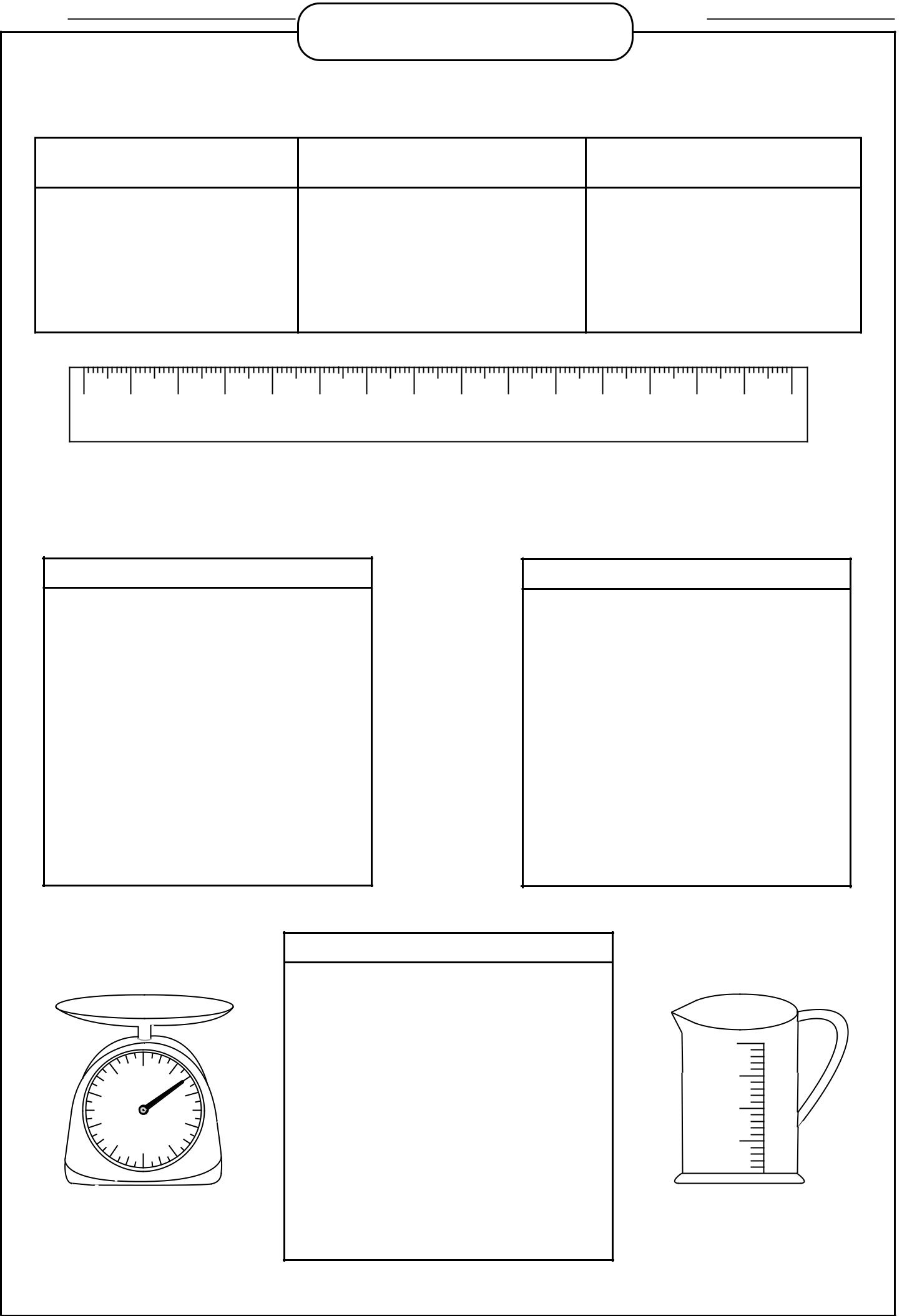 Name :Date :Date :        UNIT CONVERSION CHART        UNIT CONVERSION CHART        UNIT CONVERSION CHART        UNIT CONVERSION CHART        UNIT CONVERSION CHART        UNIT CONVERSION CHART        UNIT CONVERSION CHART        UNIT CONVERSION CHARTCommonly Used Metric Unit ConversionCommonly Used Metric Unit ConversionCommonly Used Metric Unit ConversionCommonly Used Metric Unit ConversionCommonly Used Metric Unit ConversionCommonly Used Metric Unit ConversionCommonly Used Metric Unit ConversionCommonly Used Metric Unit ConversionCommonly Used Metric Unit ConversionLength and DistanceLength and DistanceLength and DistanceLength and DistanceWeightCapacityCapacity10 millimeter = 1 centimeter10 millimeter = 1 centimeter10 millimeter = 1 centimeter10 millimeter = 1 centimeter10 millimeter = 1 centimeter10 millimeter = 1 centimeter1000 gram = 1 kilogram1000 gram = 1 kilogram1000 gram = 1 kilogram1000 gram = 1 kilogram1000 milliliter = 1 liter1000 milliliter = 1 liter1000 milliliter = 1 liter1000 milliliter = 1 liter            100 centimeter = 1 meter            100 centimeter = 1 meter            100 centimeter = 1 meter            100 centimeter = 1 meter            100 centimeter = 1 meter1000 kilogram = 1 metric ton1000 kilogram = 1 metric ton1000 kilogram = 1 metric ton1000 kilogram = 1 metric ton1000 kilogram = 1 metric ton1000 kilogram = 1 metric ton1000 liter = 1kiloliter1000 liter = 1kiloliter1000 liter = 1kiloliter1000 meter = 1 kilometer1000 meter = 1 kilometer1000 meter = 1 kilometer1000 meter = 1 kilometer1000 meter = 1 kilometer1000 meter = 1 kilometer012345678910101112131415cmComplete Metric Unit ConversionComplete Metric Unit ConversionComplete Metric Unit ConversionComplete Metric Unit ConversionComplete Metric Unit ConversionComplete Metric Unit ConversionComplete Metric Unit ConversionComplete Metric Unit ConversionLength and DistanceLength and DistanceLength and DistanceLength and DistanceLength and DistanceWeightWeight10 millimeter = 1 centimeter10 millimeter = 1 centimeter10 millimeter = 1 centimeter10 millimeter = 1 centimeter10 millimeter = 1 centimeter10 millimeter = 1 centimeter10 milligram = 1 centigram10 milligram = 1 centigram10 milligram = 1 centigram10 milligram = 1 centigram10 milligram = 1 centigram10 centimeter = 1 decimeter10 centimeter = 1 decimeter10 centimeter = 1 decimeter10 centimeter = 1 decimeter10 centimeter = 1 decimeter10 centimeter = 1 decimeter10 centigram = 1 decigram10 centigram = 1 decigram10 centigram = 1 decigram10 centigram = 1 decigram10 centigram = 1 decigram10 centigram = 1 decigram10 decimeter = 1 meter10 decimeter = 1 meter10 decimeter = 1 meter10 decimeter = 1 meter10 decimeter = 1 meter10 decigram = 1 gram10 decigram = 1 gram10 decigram = 1 gram10 decigram = 1 gram10 meter = 1 dekameter10 meter = 1 dekameter10 meter = 1 dekameter10 meter = 1 dekameter10 meter = 1 dekameter10 meter = 1 dekameter10 gram = 1 dekagram10 gram = 1 dekagram10 gram = 1 dekagram10 gram = 1 dekagram10 gram = 1 dekagram10 dekameter = 1 hectometer10 dekameter = 1 hectometer10 dekameter = 1 hectometer10 dekameter = 1 hectometer10 dekameter = 1 hectometer10 dekameter = 1 hectometer10 dekameter = 1 hectometer10 dekagram = 1 hectogram10 dekagram = 1 hectogram10 dekagram = 1 hectogram10 dekagram = 1 hectogram10 dekagram = 1 hectogram10 dekagram = 1 hectogram10 hectometer = 1 kilometer10 hectometer = 1 kilometer10 hectometer = 1 kilometer10 hectometer = 1 kilometer10 hectometer = 1 kilometer10 hectometer = 1 kilometer10 hectometer = 1 kilometer10 hectogram = 1 kilogram10 hectogram = 1 kilogram10 hectogram = 1 kilogram10 hectogram = 1 kilogram10 hectogram = 1 kilogramCapacityCapacity10 milliliter = 1 cent10 milliliter = 1 cent10 milliliter = 1 cent10 milliliter = 1 cent10 centiliter = 1 deciliter10 centiliter = 1 deciliter10 centiliter = 1 deciliter10 centiliter = 1 decilitermL10 centiliter = 1 deciliter10 centiliter = 1 deciliter10 centiliter = 1 deciliter10 centiliter = 1 deciliter1000901750kg10 deciliter = 1 liter10 deciliter = 1 liter10 deciliter = 1 liter8210 deciliter = 1 liter10 deciliter = 1 liter10 deciliter = 1 liter825007310 liter = 1 dekaliter10 liter = 1 dekaliter10 liter = 1 dekaliter65410 liter = 1 dekaliter10 liter = 1 dekaliter10 liter = 1 dekaliter25065425065410 dekaliter = 1 hectoliter10 dekaliter = 1 hectoliter10 dekaliter = 1 hectoliter10 dekaliter = 1 hectoliter10 hectoliter = 1 kiloliter10 hectoliter = 1 kiloliter10 hectoliter = 1 kiloliter10 hectoliter = 1 kiloliter10 hectoliter = 1 kiloliter